ภาระงานที่ได้รับมอบหมาย	งานแข่งขันทักษะวิชาการ		กิจกรรมแข่งขันวิทยาศาสตร์เพชรยอดมงกุฏ ครั้งที่ ๑๕ ณ โรงเรียนสุรศักดิ์มนตรี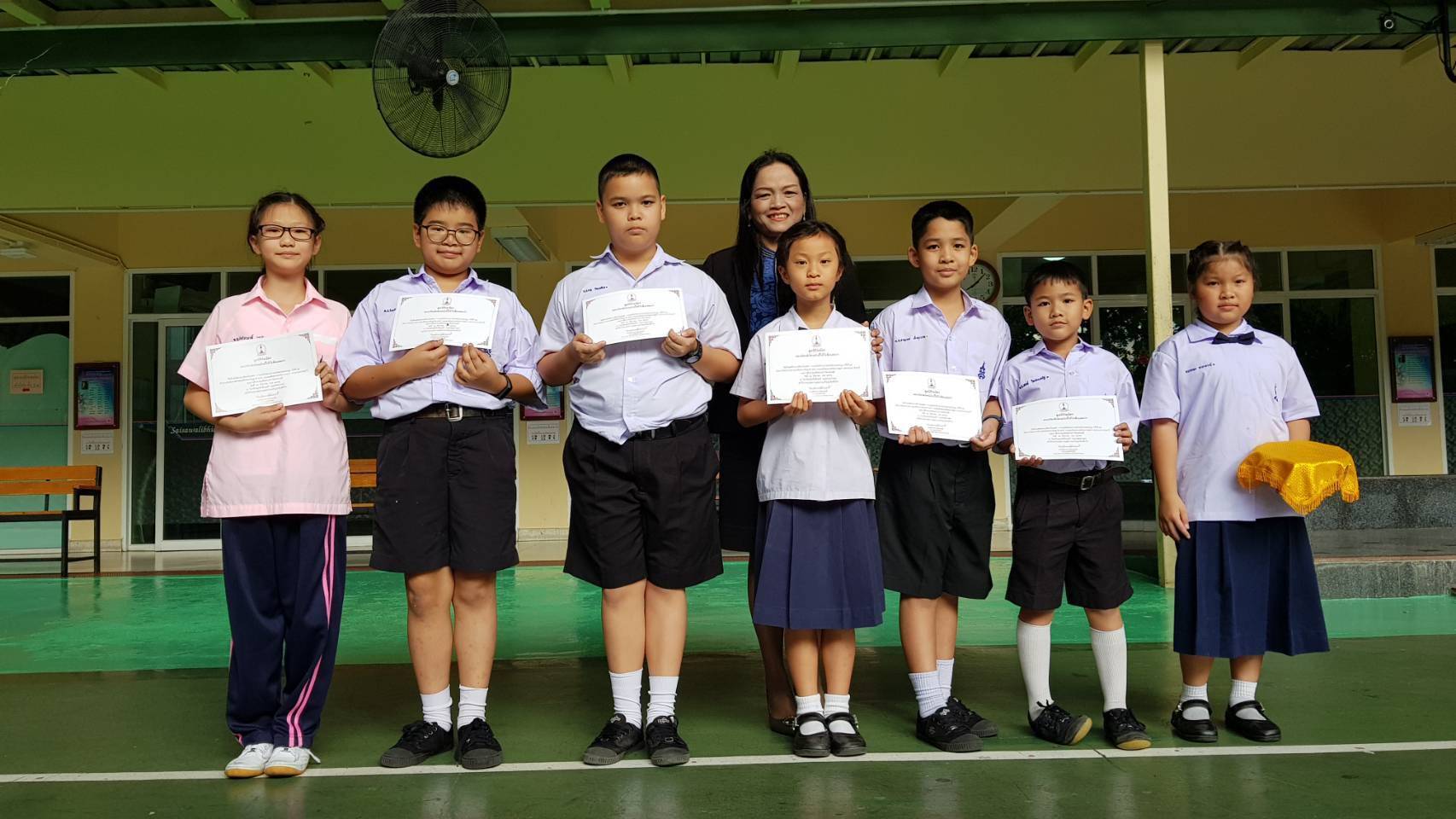 งานกีฬากีฬาจัตวาสามัคี ปีการศึกษา 2562 ณ โรงเรียนสาธิตมหาวิทยาลัยราชภฏสวนสุนันทา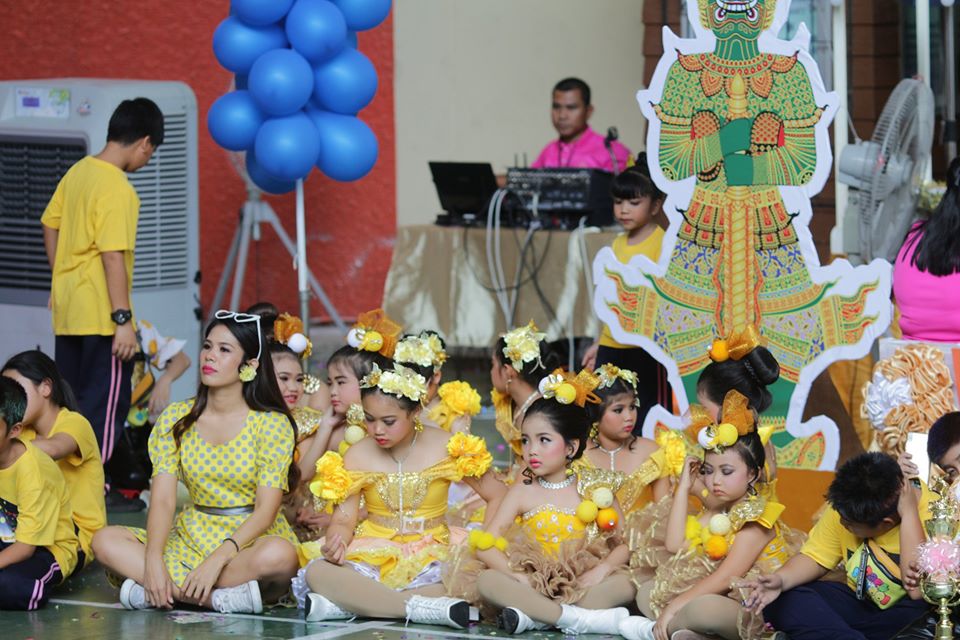 